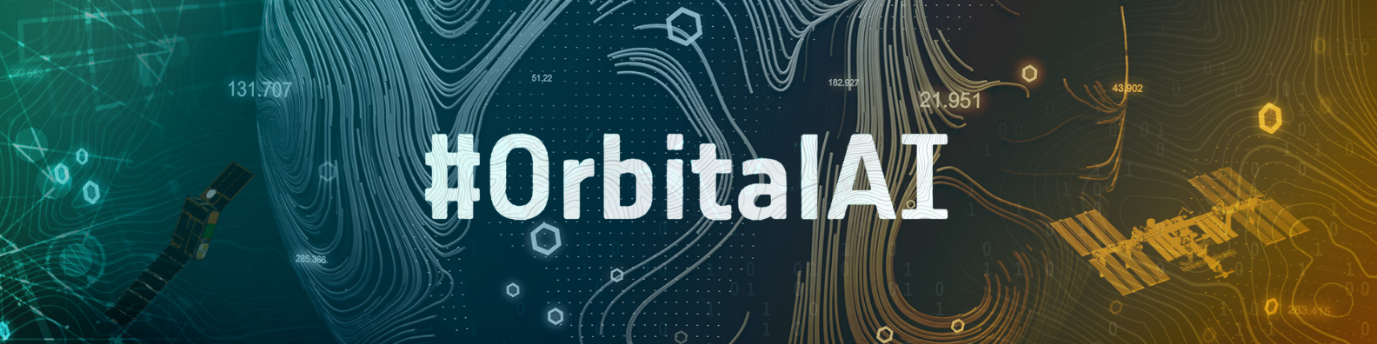 Milestone 1 – Team profileOrbitalAI ChallengeMilestone descriptionWe want to know more about the brilliant minds behind the idea and get to know your team better. With this form, you have to present your team members and their expertise.InstructionsBelow are a set of instructions so you will know how to submit this milestone and get the full number of points assigned to this deliverable. Entries that do not comply with these instructions will not be accepted. Please read carefully!This file has to be submitted by 15 March 2023, by 17:00 CET.Complete this entire template using an 11-point font size in the Calibri font. Do not change this document's margins or alter its format.Your completed document must be no more than four pages (including this one). Use the embedded green prompts to guide you. The prompts precisely highlight the information that the reviewer has to check, so it is in your interest to organise your document using these prompts.Save this file as a .pdf document and in the file name replace "Milestone 1 – Team profile" with “M1 – “+ your Team Name. Please do not add any other annotations such as v1, DDMMYYYY, etc.To submit: Depending on the chosen track you have to complete the form and make a submission with the file as a .pdf. to one of the following URLs:Φsat-2 Track: https://platform.ai4eo.eu/orbitalai-phisat-2IMAGIN-e Track: https://platform.ai4eo.eu/orbitalai-imagin-eEvaluationThis deliverable is valued at 200 credits if all information is completed in a clear manner and according to the prompts of the form. However, if that would not the case the reviewers will decrease the number of credits assigned to this team.As a reminder teams must be comprised of a minimum of 2 people up to 5. Within your team, you need to appoint a team leader. This team leader will be the main contact point between the organisers and the team.Team profile – [Complete team’s name]Team leaderTeam member #2Team member #3Please delete this section if not applicable.Team member #4Please delete this section if not applicable.Team member #5Please delete this section if not applicable.Basic infoBasic infoFirst nameLast nameTitleSex (Masculine/Feminine/Other/Prefer not to say)Date of birth (dd/mm/yyyy)Contact infoContact infoContact emailPhone number (optional)LinkedIn profile (optional)GitHub profile (optional)Geography Geography Country of residenceCity of residenceAffiliationAffiliationAffiliationRole within that organisationTeam contributionTeam contributionRole within the teamSkills (top three)Area of expertise or education backgroundBasic infoBasic infoFirst nameLast nameTitleSex (Masculine/Feminine/Other/Prefer not to say)Date of birth (dd/mm/yyyy)Contact infoContact infoContact emailPhone number (optional)LinkedIn profile (optional)GitHub profile (optional)Geography Geography Country of residenceCity of residenceAffiliationAffiliationAffiliationRole within that organisationTeam contributionTeam contributionRole within the teamSkills (top three)Area of expertise or education backgroundBasic infoBasic infoFirst nameLast nameTitleSex (Masculine/Feminine/Other/Prefer not to say)Date of birth (dd/mm/yyyy)Contact infoContact infoContact emailPhone number (optional)LinkedIn profile (optional)GitHub profile (optional)Geography Geography Country of residenceCity of residenceAffiliationAffiliationAffiliationRole within that organisationTeam contributionTeam contributionRole within the teamSkills (top three)Area of expertise or education backgroundBasic infoBasic infoFirst nameLast nameTitleSex (Masculine/Feminine/Other/Prefer not to say)Date of birth (dd/mm/yyyy)Contact infoContact infoContact emailPhone number (optional)LinkedIn profile (optional)GitHub profile (optional)Geography Geography Country of residenceCity of residenceAffiliationAffiliationAffiliationRole within that organisationTeam contributionTeam contributionRole within the teamSkills (top three)Area of expertise or education backgroundBasic infoBasic infoFirst nameLast nameTitleSex (Masculine/Feminine/Other/Prefer not to say)Date of birth (dd/mm/yyyy)Contact infoContact infoContact emailPhone number (optional)LinkedIn profile (optional)GitHub profile (optional)Geography Geography Country of residenceCity of residenceAffiliationAffiliationAffiliationRole within that organisationTeam contributionTeam contributionRole within the teamSkills (top three)Area of expertise or education background